VfR Wardenburg e.V. 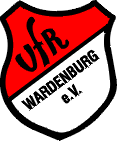 					
AufnahmeantragIch erkläre hiermit zum 				meinen Eintritt in den VfR Wardenburg e.V., Postfach 1151
und erkenne die Satzungen des Vereines als verbindlich an. Sie wird mir auf Anforderung ausgehändigt.Meine Kontaktdaten 
Familienname, Vorname	: 						
Straße, Hausnummer		: 						 
PLZ, Wohnort			: 						
Geburtsdatum			: 						
email Adresse			: 						
Handynummer			: 						Beitrag:		Erwachsener	Jugendlicher		passiv	
                                                                                                        bis vollendetes 18. Lebensjahr
nach Maßgabe des § 4 Abs. 2 der Satzung beginnt die Beitragspflicht mit dem Tag der Anmeldung (voller Satz für den angefangen-en Monat).  Die Mitgliedschaft erlischt nach §3 Abs. 6 der Satzung durch schriftliche Kündigung gegenüber dem Verein in Schriftform und ist nur zum Ende eines Kalendervierteljahres unter Einhaltung einer Frist von 14 Tagen zulässig.

Unterschrift des Antragsstellers/Erziehungsberechtigten:						

Einzugsermächtigung:
Einzugsermächtigung für das Abbuchen des Mitgliedbeitrages von einem Girokonto
Hiermit wird der VfR Wardenburg e.V. widerruflich ermächtigt, die Mitgliedsbeiträge gem. Mitgliederbeschluss von dem nachstehend bezeichneten Konto einzuziehen.Name und Anschrift des Geldinstitute	: 								
IBAN					: 								 
Kontoinhaber				: 								 

Unterschrift des Kontoinhabers						
Datenschutzinformationen:
Meine Daten werden nur für die Abwicklung des Spielbetriebes  und der Mitgliederverwaltung des Vereines verarbeitet und werden nicht an Dritte weitergegeben. Beim Ausscheiden aus dem Verein werden alle Daten des Vereinsmitgliedes gelöscht.
Ich willige ein, auf den vereinsgenutzten Internetplattformen per Bild oder Name zu erscheinen.
Eine Mitgliedschaft ohne Einwilligung der Datenschutzrichtlinien ist nicht möglich. Unterschrift des Antragsstellers/Erziehungsberechtigten:						

Ort / Datum						Hinweise für die Mitgliedschaft im VfR WardenburgAufnahmegebühr  (Passbearbeitung durch NFV):   20,00 €
Die Passgebühr wird sofort per Lastschrift eingezogenMonatsbeiträge:Ohne Einzugsermächtigung ist keine Mitgliedschaft möglich.Arbeitseinsatz: 50,00- € / Jahr
Jedes aktive Mitglied ab 18 Jahren ist nach § 8 der Vereinssatzung (siehe
Rückseite) verpflichtet, einen jährlichen Arbeitseinsatz von derzeit 5 Stunden zu
leisten. Diese werden mit einem Geldwert von 10,-- € je Stunde dem Mitglied
zunächst belastet und mit dem Beitrag, des 1. Halbjahres eingezogen. Nach
Ableistung wird der Arbeitswert mit dem Beitrag des 2. Halbjahres verrechnet.Kündigung:
Der Austritt aus dem VfR ist unter Einhaltung einer Frist von 14 Tagen zum Ende
eines jeden Kalendervierteljahres möglich.
Die Kündigung ist schriftlich an den Vorstand zu richten.gezeichnet 
Der Vorstand
31.01.2015Jugendliche A – G-Junioren  8,00 €Herrenspieler12,00 €Damen   10,50 €Alte Herren, Oldies und Super-Oldies   10,50 €Passive  5,50 €